Bäder neu gestalten 
Konzepte zwischen Standard und LuxusVERLAGSGESELLSCHAFT RUDOLF MÜLLER GmbH & Co. KGStolberger Str. 84							50933 KölnTelefon: 0221 5497-120		      		         Telefax: 0221 5497-130service@rudolf-mueller.de			         www.baufachmedien.de „Bäder neu gestalten“ ist Inspiration und Ideensammlung für Badplaner, Architekten, Fachunternehmer mit Planungsaufgaben und Bauherren. Mit einer umfangreichen Kollektion an Beispielen aus der Praxis bietet das Buch viele Anregungen für den Umbau und die Modernisierung von Badezimmern im mittleren Preissegment.Die Neuerscheinung liefert Gestaltungskonzepte für unterschiedliche Raumsituationen und zeigt die Umsetzung verschiedenster Bauherrenwünsche an konkret realisierten Badezimmern aus der Praxis. Alle Beispiele sind Komplettlösungen, die das Zusammenwirken von Raumaufteilung, Wand- und Bodengestaltung, Möblierung, Farbe und Beleuchtung zeigen. Jedem Bad-Beispiel gehen die Wünsche der jeweiligen Bauherren, die Anforderung der jeweiligen Raumsituation sowie ein Grundriss, an dem sich die beschriebenen Umbauten gut nachvollziehen lassen, voraus. Zahlreiche Skizzen und Fotos veranschaulichen die neugestalteten Bäder.Theoretische Grundlagen zur Raum-, Fliesen-, Farb- und Lichtplanung ergänzen die Beispiel-Sammlung. Einen Schwerpunkt bilden die besonderen Anforderungen altersgerechter und barrierefreier Bäder.1.559 Zeichen / Mai 2016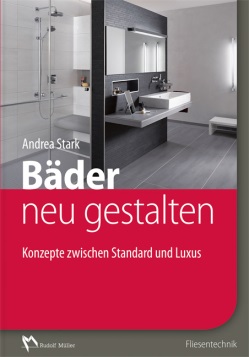 Von Andrea Stark. 2016. 21,0 x 29,7 cm. Gebunden. 248 Seiten mit 428 farbigen Abbildungen.Buch:EURO 59,– / ISBN 978-3-481-03463-4E-Book PDF:EURO 47,20 / ISBN 978-3-481-03464-1